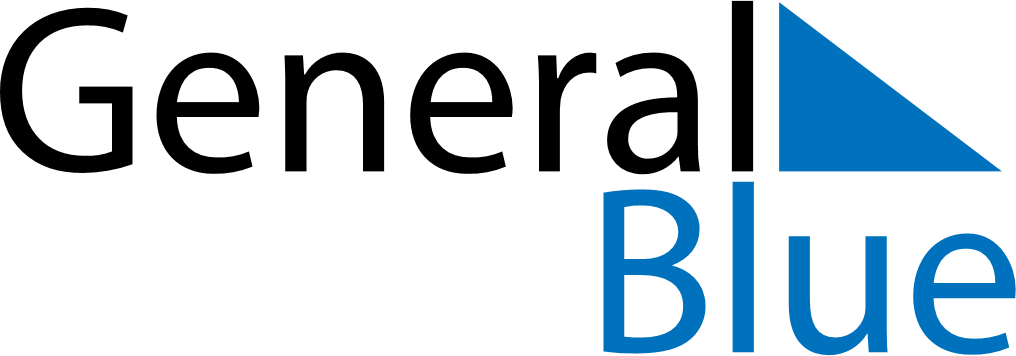 July 2024July 2024July 2024July 2024July 2024July 2024Skarnes, Innlandet, NorwaySkarnes, Innlandet, NorwaySkarnes, Innlandet, NorwaySkarnes, Innlandet, NorwaySkarnes, Innlandet, NorwaySkarnes, Innlandet, NorwaySunday Monday Tuesday Wednesday Thursday Friday Saturday 1 2 3 4 5 6 Sunrise: 3:52 AM Sunset: 10:41 PM Daylight: 18 hours and 48 minutes. Sunrise: 3:54 AM Sunset: 10:40 PM Daylight: 18 hours and 46 minutes. Sunrise: 3:55 AM Sunset: 10:39 PM Daylight: 18 hours and 44 minutes. Sunrise: 3:56 AM Sunset: 10:38 PM Daylight: 18 hours and 42 minutes. Sunrise: 3:57 AM Sunset: 10:37 PM Daylight: 18 hours and 39 minutes. Sunrise: 3:59 AM Sunset: 10:36 PM Daylight: 18 hours and 37 minutes. 7 8 9 10 11 12 13 Sunrise: 4:00 AM Sunset: 10:35 PM Daylight: 18 hours and 34 minutes. Sunrise: 4:02 AM Sunset: 10:34 PM Daylight: 18 hours and 31 minutes. Sunrise: 4:04 AM Sunset: 10:32 PM Daylight: 18 hours and 28 minutes. Sunrise: 4:05 AM Sunset: 10:31 PM Daylight: 18 hours and 25 minutes. Sunrise: 4:07 AM Sunset: 10:30 PM Daylight: 18 hours and 22 minutes. Sunrise: 4:09 AM Sunset: 10:28 PM Daylight: 18 hours and 19 minutes. Sunrise: 4:11 AM Sunset: 10:26 PM Daylight: 18 hours and 15 minutes. 14 15 16 17 18 19 20 Sunrise: 4:13 AM Sunset: 10:25 PM Daylight: 18 hours and 12 minutes. Sunrise: 4:15 AM Sunset: 10:23 PM Daylight: 18 hours and 8 minutes. Sunrise: 4:17 AM Sunset: 10:21 PM Daylight: 18 hours and 4 minutes. Sunrise: 4:19 AM Sunset: 10:19 PM Daylight: 18 hours and 0 minutes. Sunrise: 4:21 AM Sunset: 10:17 PM Daylight: 17 hours and 56 minutes. Sunrise: 4:23 AM Sunset: 10:15 PM Daylight: 17 hours and 52 minutes. Sunrise: 4:25 AM Sunset: 10:13 PM Daylight: 17 hours and 48 minutes. 21 22 23 24 25 26 27 Sunrise: 4:27 AM Sunset: 10:11 PM Daylight: 17 hours and 44 minutes. Sunrise: 4:29 AM Sunset: 10:09 PM Daylight: 17 hours and 39 minutes. Sunrise: 4:31 AM Sunset: 10:07 PM Daylight: 17 hours and 35 minutes. Sunrise: 4:34 AM Sunset: 10:05 PM Daylight: 17 hours and 31 minutes. Sunrise: 4:36 AM Sunset: 10:03 PM Daylight: 17 hours and 26 minutes. Sunrise: 4:38 AM Sunset: 10:00 PM Daylight: 17 hours and 22 minutes. Sunrise: 4:41 AM Sunset: 9:58 PM Daylight: 17 hours and 17 minutes. 28 29 30 31 Sunrise: 4:43 AM Sunset: 9:56 PM Daylight: 17 hours and 12 minutes. Sunrise: 4:45 AM Sunset: 9:53 PM Daylight: 17 hours and 7 minutes. Sunrise: 4:48 AM Sunset: 9:51 PM Daylight: 17 hours and 3 minutes. Sunrise: 4:50 AM Sunset: 9:48 PM Daylight: 16 hours and 58 minutes. 